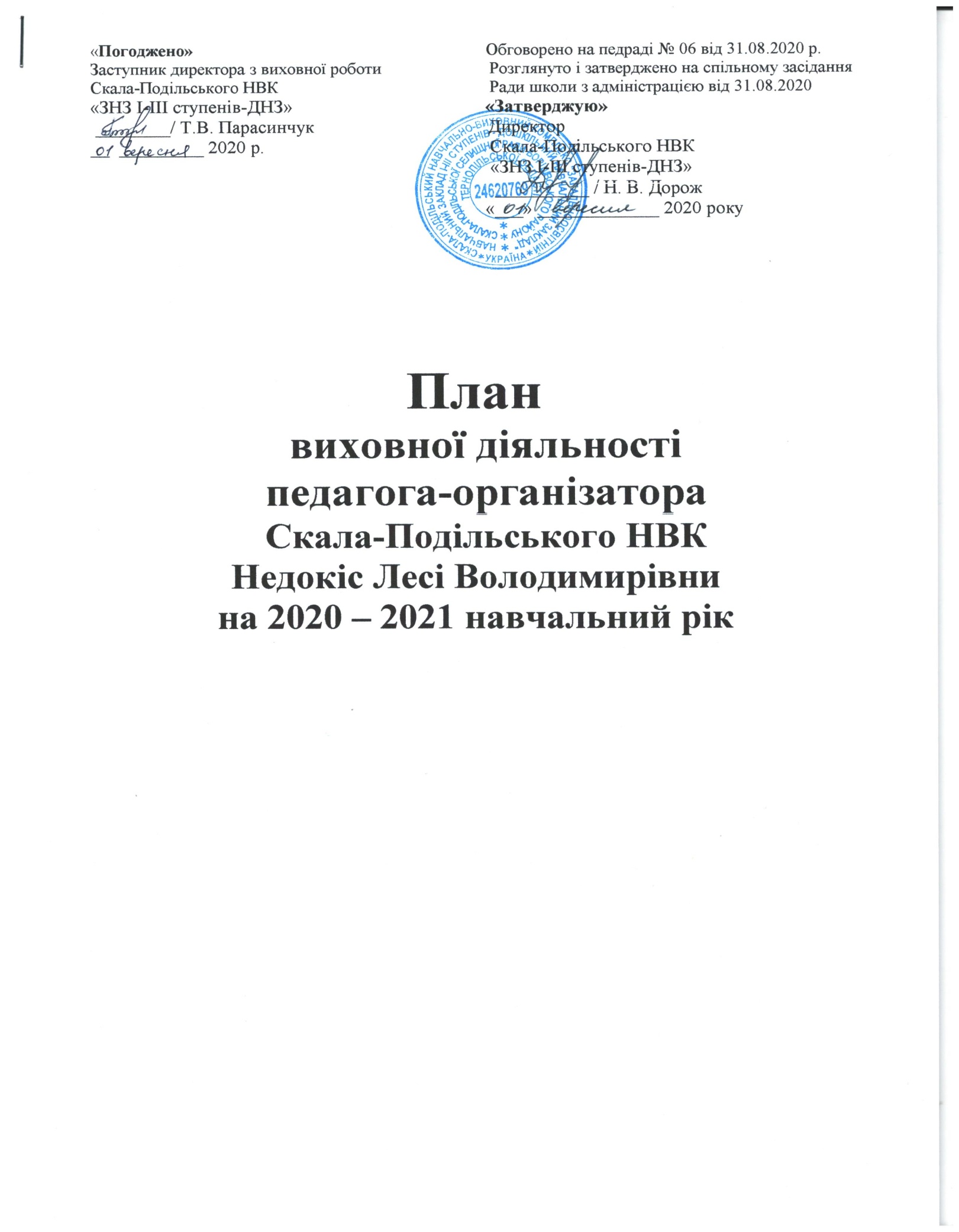 ВЕРЕСЕНЬТема періоду: «Моя безпека –  запорука мого здоров’я» Завдання періоду:-  пропагування здорового способу життя; - проведення профілактичної роботи серед учнів щодо безпеки життєдіяльності;- формування усвідомлення учнями безпечної поведінки,   гармонійному розвиткові особистості.ЖОВТЕНЬТема періоду : «Моя земля – земля моїх батьків»Завдання періоду:формувати національну свідомість, виховувати повагу до історії, культури, звичаїв і традицій нашого народу;усвідомлення себе як частини великого народу;почуття відповідальності за націю, державу, її культурне і природне надбанняЛИСТОПАДТема періоду : «Моральність і закон – основа мого життя»Завдання періоду:виховувати моральні якості, цінності, пріоритети,вміння цінувати себе і кожного як неповторну особистість;формувати правову культуру учнів, єдність моральної свідомості і поведінки;розуміння правил взаємодії людей у суспільстві, толерантного ставлення до інших, необхідності дотримуватись конституційно-правових норм, своїх прав, обов´язків, свобод.ГРУДЕНЬТема періоду : «Духовні скарби: від минулого до сучасного» Завдання періоду:формувати духовно-моральну культуру, готовність до моральних вчинків на засадах гуманного ставлення до людей та доброчинної діяльності;навичок соціальної взаємодії та потреби допомагати іншим;виховувати повагу до культури свого народу, його звичаїв та традицій  та бажання примножувати їх;розвивати творчі здібності учнів. СІЧЕНЬТема періоду : «Моє сьогодні – крок до мого завтра»Завдання періоду:розвивати пізнавальну активність учнів, їх загальну ерудицію;створювати умови для самореалізації учнів, розвивати прагнення до саморозвитку;формувати вміння жити і працювати в колективівиховувати соціально активну молодь .ЛЮТИЙТема періоду : «Моя родина - Україна»Завдання періоду:допомагати учням усвідомити себе як частину нації; спонукати до самовдосконалення громадянина – патріота, вироблення громадянського обов’язку, готовності стати на захист Батьківщини, виховувати почуття господаря держави; вивчати минуле народу, берегти свій дім, батьків, рід, народ, Батьківщина.БЕРЕЗЕНЬТема періоду : «Весна в рідному краї»Завдання періоду:формувати естетичні почуття, уявлення і знання про прекрасне в житті і мистецтві;розвивати індивідуальні творчі здібності учнів, здатність та інтерес до творчої діяльності;виховувати естетичну культуру особистості, потребу у спілкуванні з мистецтвом,КВІТЕНЬТема періоду : «Наше майбутнє – в наших руках»Завдання періоду:формувати пізнавальний інтерес до природи, почуття особистої причетності до збереження природних багатств, активну життєву позицію щодо оздоровлення довкілля,  екологічну культуру особистості, виховувати в учнів відповідальне і творче ставлення до праці як можливості виявити свої потенційні здібності,  формувати почуття господаря й господарської відповідальності, підприємливість, професійне самовизначенняТРАВЕНЬТема періоду : «Минулий рік, що дав ти нам?»Завдання періоду:формувати почуття «шкільного патріотизму», вчити аналізувати зроблене, робити висновки, планувати;розвивати активну життєву позицію, демократичні поглядиКомпетентнісний потенціал вихованняКомпетентнісний потенціал вихованняКомпетентнісний потенціал виховання№ п/п Ключова компетентністьЦіннісні ставлення та практичні здатності1Спілкування державною (і рідною мовою у разі відмінності) мовамиЦіннісне ставлення:– усвідомлення ролі рідної (державної) мови як механізму національної і етнічної самоідентифікації, збереження світового мовного різноманіття, способу збереження культурних традицій і стратегій, аудіо- та візуалізацію культурного різноманіття свого народу;- любов до українськоїмови; – усвідомленняроліукраїнськоїмовив особистому житті, а також у житті нації і держави; – спілкуванняукраїнськоюмовою у школі та поза школоюПрактична здатність: – розумітиукраїнську мову; – послуговуватися державною мовою в різноманітнихжиттєвихситуаціях та дотримуватися мовного етикету; – застосовуватирізноманітнікомунікативністратегіїзалежновід мети спілкування; – формулювати чітко думки, дискутувати, наводити аргументи, відстоювативласну думку;– уміти правильно викоритовувати термінологічний апарат,спілкуватися в процесі начально-пізнавальної діяльності;–розвʼязувати конфлікти за допомогою спілкування; –популяризуватиідеїгуманізма, добра та краси;протистояти засміченості мови, лайливим словам2Спілкування іноземними мовамиЦіннісне ставлення:- усвідомлення ролі іноземної мови як механізму глобалізації, як запоруки зручності самореалізації в умовах закордоння;– ціннісне ставлення до культурних надбань різних народів, соціальної рівності; – позитивне сприйняття інакшості та інтерес до культурних відмінностей;– толерантне ставлення до представників різних народів і культур;– запобігання проявам ксенофобії, нетерпимості і расизмуПрактична здатність: – готовність прийняти представників інших культур такими, якими вони є;– знати і за потреби спілкуватися мовами інших народів;– володіти навичками міжкультурної взаємодії;– запобігати міжетнічним і міжкультурним конфліктам;– уміти розв’язувати конфліктні ситуації та знаходити компроміси3Математична компетентністьЦіннісне ставлення:– усвідомлення важливості математичного мислення та математичних знань у життєдіяльності людини;– розуміння цілісної картини світу, закономірності розвитку суспільства, людських відносин, небезпек у застосуванні маніпулятивних технологій;– дотримування логіки і послідовності у мисленні та діях;– протистояння маніпулятивним впливамПрактична здатність: – розвиватикритичне мислення; – аналізувати, систематизувати і сентизувати інформацію;– установлювати причиново-наслідкові зв’язки;– виокремлювати головні та другорядні цілі, ризики поведінки, ризиковані життєві ситуації й обирати шляхи їх вирішення4Компетентності у природничихнауках і технологіяхЦіннісне ставлення: – розширення і поглиблення знань про предметний світ, сферу людських відносин та про себе;– критичнеоцінювання результатівлюдськоїдіяльностіуприродномусередовищіПрактична здатність:– готовність до саморозвитку і опануваннясучасними технологіями;– використовувати сучасні технології у своїй діяльності;– брати участь у дослідній і проектній діяльності5Інформаційно-цифровакомпетентністьЦіннісне ставлення: – здійснення пошукової діяльності та виконання задач за алгоритмом;– уміння працювати з різними Інтернет-ресурсами;– розпізнавання достовірних і недостовірних джерел інформації;– протистояння Інтернет-агресії, Інтернет-булінгу тощоПрактична здатність:– умітивикоритовуватирізні способи пошуку корисної інформації в довідникових джерелах (зокрема,за допомогою інформаційно-комунікативних технологій), критично мислити в процесі збору та обробки інформації;– дотримуватисяетикету;– критичновідбірати Інтернетінформацію;– дотримуватися правил безпеки в Інтернет мережі та здатність протистояти інтернет-ризикам та маніпулятивним технологіям у ЗМІ та рекламі, соціальних мережах, комп’ютерних іграх6УміннявчитисявпродовжжиттяЦіннісне ставлення: – визначення метитацілівласного життя і діяльності, планування йорганізація життя;– визначення близьких, середніх і далеких перспектив, розроблення стратегії життя;– уміння працювати самостійно і вкоманді;– користування різнимиджереламиінформації;– розширення знаннєвої та емоційної сфери, власні уявлення про життя;– застосовуваннярізних поведінкових і комунікативнихстратегій відповідно до мети діяльності та конкретної ситуаціїПрактична здатність:– уміти моделювати власний освітній розвиток, аналізувати, контролювати, корегувати й оцінювати результати освітньої діяльності;– прагнути оволодівати новими знаннями та навичками;– готовністьудосконалювати свої моральні,морально-вольві якості та навички поведінки впродовжжиття;– розуміти необхідності роботи над собою7Ініціативність і підприємливістьЦіннісне ставлення: – аналізування життєвих ситуацій;– презентування власної ідеї та ініціативи;– формулюваннявласнихпропозицій, рішень;– виявлення лідерських якостей;– усвідомлення ціннісного змісту грошей, праці і рівності прав людей, праці батьків;– засудження споживацького способу життя та трудової експлуатації дітейПрактична здатність: – готовністьбративідповідальністьза себе та інших;– розвивати моральні якостідля успішноїпрофесійноїкар’єри;– брати участь у шкільних заходах, волонтерській діяльності, у трудових десантах і благодійних акціях8Соціальна та громадянськакомпетентностіЦіннісне ставлення: – усвідомлення змісту понять «громадянин»,«патріотизм», «військово-патріотичне виховання», «готовність до захисту Вітчизни» як важливих складників життєдіяльності людини;– усвідомлення конституційного обовʼязку щодо громадянських прав та захисту суверенітету і територіальної цілісності України;– бажання брати участь у різних формах позакласної та позашкільної роботи військово-патріотичного спрямування;– участь у шкільному самоврядуванні і в дитячих громадських об’єднанняхПрактична здатність:– володітинавичками допомоги, самодопомоги, захисту та виживати в складних умовах;– готовність захищати Батьківщину;– дотримуватися конституційних норм, повага до державних символів, законів України;– гуманно ставитися до інших людей, бути здатнимдо альтруїзму, співчуваття, емпатії; – цінувати і поважати свободу інших, право на вибір та власну думку;– поважати гідність кожної людини9Обізнаність та самовираження у сферікультуриЦіннісне ставлення:– ідентифікація себе як представникапевноїкультури;– визначення ролі і місцяукраїнськоїкультури в загальноєвропейському і світовому контекстах;– використаннякультурногодосвіду в життєвихситуаціях;– долучення до творчості, висловлюючивласніідеї, спираючись на досвід і почуття та використовуючивідповіднізображувально-виражальнізасобиПрактична здатність:– поціновувати культурні здобутки людства та інтерес до них;– бути відкритим до культурного діалогу;– потреба у творчій діяльності, яка би відповідала здібностям і нахилам10Екологічнаграмотність і здорове життяЦіннісне ставлення:– усвідомлення природи, як джерела свідомості і духовності;– усвідомлення людини як частини і результату еволюції природи;– усвідомлення діяльності людини й її потреб як чинника руйнування довкілля;– формування ставлення до природи,як універсальної цінності;– визнання за об’єктами природи права на існування незалежно від привнесеної користі;– усвідомлення значущості здорового способу життя, фізичної підготовки та фізичного розвитку для повноцінного житття людиниПрактична здатність:– уміти виокремлювати екологічний контекст будь-якого виду діяльності;– формувати практичні навички екологічно безпечної поведінки (вміти обирати діяльність, що наносить найменшої шкоди природі);– уміти застосовувати позитивні надбання народних традицій та етнічної культури у ставленні доприроди й побутовійдіяльності.№Зміст виховної діяльностіКлючова компетентністьКлючова компетентністьДата Загальношкільні справиЗагальношкільні справиЗагальношкільні справиЗагальношкільні справиЗагальношкільні справи1Свято першого дзвоника «Україна – це ми!» 1-4 кл., «Алфавіт добрих справ» 5-8 кл., «Ціннісні орієнтири свідомого українця» 9-11 кл.Спілкування державною мовою, соціальна та громадянська компетентності.Спілкування державною мовою, соціальна та громадянська компетентності.01.09.2Заходи для запобігання поширенню коранавірусу covid-19Загальнокультурна грамотність. Екологічна грамотність, здоровий спосіб життяЗагальнокультурна грамотність. Екологічна грамотність, здоровий спосіб життя3Засідання учнівського парламенту та планування роботи на 2020 – 2021н. р. 9-11 кл.Підприємливість.Уміння навчатися впродовж життя.Підприємливість.Уміння навчатися впродовж життя.9-11.094Виставка творчих робіт «Щедрі дари осені»   1-11 кл.Загальнокультурна грамотністьЗагальнокультурна грамотність22.095Заходи до місячника «Безпека на дорозі» (за окремим планом)  1-11 кл.Соціальні і громадянські компетентностіСоціальні і громадянські компетентностівересень 6Заходи запобіганню та протидії булінгу8-11 кл.Соціальні і громадянські компетентностіСоціальні і громадянські компетентності14.09-18.097Заходи до Міжн. дня миру на тему «Ми за мир на планеті Земля»1-7кл.Соціальні і громадянські компетентностіСоціальні і громадянські компетентності21.098Акція «Поповни бібліотечний фонд» присвячена Всеукраїнському дню бібліотек    1-11 кл.Загальнокультурна грамотністьЗагальнокультурна грамотність21.09-25.09Координаційна робота шкільних клубів, музеїв, дитячих громадських о’єднаньКоординаційна робота шкільних клубів, музеїв, дитячих громадських о’єднаньКоординаційна робота шкільних клубів, музеїв, дитячих громадських о’єднаньКоординаційна робота шкільних клубів, музеїв, дитячих громадських о’єднаньКоординаційна робота шкільних клубів, музеїв, дитячих громадських о’єднань1Перше засідання учнівського парламенту. Оновлення складу учнівського самоврядуванняПерше засідання учнівського парламенту. Оновлення складу учнівського самоврядування1-й тиждень1-й тиждень2Оновлення стіни пам’яті у приміщенні школиОновлення стіни пам’яті у приміщенні школи2-й тиждень2-й тиждень3День відкритих дверей у Дитячому паркуДень відкритих дверей у Дитячому парку15.0915.09Співпраця з громадськими організаціямиСпівпраця з громадськими організаціямиСпівпраця з громадськими організаціямиСпівпраця з громадськими організаціямиСпівпраця з громадськими організаціями1Ознайомлення з громадськими організаціями селища і їхньою діяльністюОзнайомлення з громадськими організаціями селища і їхньою діяльністю1-й тиждень1-й тиждень2Ознайомлення з планом і змістом роботи громадських організацій Ознайомлення з планом і змістом роботи громадських організацій 2-й тиждень2-й тижденьПроектна діяльністьПроектна діяльністьПроектна діяльністьПроектна діяльністьПроектна діяльність1Проект-практикум «Щедрі дари осені»2 Квест «Прості речі рятують життя від коронавірусу»3Організаційна роботаОрганізаційна робота1Планування виховної роботи на І семестр Соціальний паспорт школи. Сформувати склад Ради профілактики з питань скоєння правопорушень. Вивчити умови проживання важковиховуваних дітей, дітей – сиріт,  дітей з багатодітних сімей, неблагополучних сімей. Планування виховної роботи на І семестр Соціальний паспорт школи. Сформувати склад Ради профілактики з питань скоєння правопорушень. Вивчити умови проживання важковиховуваних дітей, дітей – сиріт,  дітей з багатодітних сімей, неблагополучних сімей. до 11.092Організувати чергування учнів та вчителів по школі. Організувати День чистоти і порядку в кожному класіОрганізувати чергування учнів та вчителів по школі. Організувати День чистоти і порядку в кожному класі11.093Створити банк даних обдарованих і талановитих дітей. Огляд класних куточків.Створити банк даних обдарованих і талановитих дітей. Огляд класних куточків.Вересень№Зміст виховної діяльностіКлючова компетентністьКлючова компетентністьДата Загальношкільні справиЗагальношкільні справиЗагальношкільні справиЗагальношкільні справиЗагальношкільні справи1Акція милосердя «Турбота» до міжнародного Дня людей похилого віку.1-11 кл.Соціальні і громадянські компетентностіСоціальні і громадянські компетентності01.102Святковий заходи до Дня вчителя  11кл.Загальнокультурна грамотністьЗагальнокультурна грамотність02.103Провести: - День Українського козацтва,- День захисника Вітчизни- Спортивні змагання «Ми – нащадки козаків!»         1-11 кл.Соціальні і громадянські компетентностіСоціальні і громадянські компетентностіжовтень4 Відзначення Міжнародного Дня шкільних бібліотек. Загальношкільна виставка книг.Загальнокультурна грамотністьЗагальнокультурна грамотність22.10  5  Міжнародний день Організації Об’єднаних Націй. Інтерактивна година спілкування    5-11 кл.Соціальні і громадянські компетентностіСоціальні і громадянські компетентності23.10 Координаційна робота шкільних клубів, музеїв, дитячих громадських о’єднаньКоординаційна робота шкільних клубів, музеїв, дитячих громадських о’єднаньКоординаційна робота шкільних клубів, музеїв, дитячих громадських о’єднаньКоординаційна робота шкільних клубів, музеїв, дитячих громадських о’єднаньКоординаційна робота шкільних клубів, музеїв, дитячих громадських о’єднань1Засідання учнівського парламенту  Засідання учнівського парламенту  1-й тиждень1-й тиждень2Виготовлення паперових янголів для стіни пам’яті у приміщенні школиВиготовлення паперових янголів для стіни пам’яті у приміщенні школи1-й тиждень1-й тиждень3Засідання Ради з профілактики правопорушеньЗасідання Ради з профілактики правопорушеньСпівпраця з громадськими організаціямиСпівпраця з громадськими організаціямиСпівпраця з громадськими організаціямиСпівпраця з громадськими організаціямиСпівпраця з громадськими організаціями1Знайомство з учасниками творчого об’єднання «La Skala».Знайомство з учасниками творчого об’єднання «La Skala».09.1009.102Зустріч з засновницею групи «La Skala» письменницею, громадською діячкою Аліною Червоноокою.Зустріч з засновницею групи «La Skala» письменницею, громадською діячкою Аліною Червоноокою.08.1008.10Проектна діяльністьПроектна діяльністьПроектна діяльністьПроектна діяльністьПроектна діяльність1Розробка заходів до Дня українського козацтва, Дня захисника Вітчизни1-й тиждень23Організаційна роботаОрганізаційна робота1Скласти та погодити графік проведення:•	відкритих виховних заходів•	виховних годин1-йтиждень2Провести тематичні збори учнів по класах «Дотримання правил для учнів обов’язок кожного школяра»жовтень3Організація та проведення заходів присвячених  Покрові, Дню захисника Вітчизни1-2-йтиждень№№№Зміст виховної діяльностіКлючова компетентністьКлючова компетентністьДата Загальношкільні справиЗагальношкільні справиЗагальношкільні справиЗагальношкільні справиЗагальношкільні справиЗагальношкільні справиЗагальношкільні справи111День української писемності. Диктант єдності. 5-11 кл.Спілкування державною (і рідною у разі відмінності) мовамиСпілкування державною (і рідною у разі відмінності) мовами   09.11222Міжнародний день толерантності «Кожен має право бути самим собою» (психотренінги, фотогазети «Світ наших захоплень», бесіди про толерантність до міжнародного Дня толерантності)1-11 кл.Соціальні і громадянські компетентностіСоціальні і громадянські компетентності13. 11333Веселі заходи до Всесвітнього дня  дитини.      1-11 клУміння навчатися впродовж життяУміння навчатися впродовж життя18.11444Заходи до Дня  Гідності і Свободи    1-11 кл.Соціальні і громадянські компетентностіСоціальні і громадянські компетентності19.11555«Минуле живе, допоки його пам’ятають» (до Дня пам’яті жертв голодомору)  1-11 кл.Соціальні і громадянські компетентностіСоціальні і громадянські компетентності20.11Координаційна робота шкільних клубів, музеїв, дитячих громадських о’єднаньКоординаційна робота шкільних клубів, музеїв, дитячих громадських о’єднаньКоординаційна робота шкільних клубів, музеїв, дитячих громадських о’єднаньКоординаційна робота шкільних клубів, музеїв, дитячих громадських о’єднаньКоординаційна робота шкільних клубів, музеїв, дитячих громадських о’єднаньКоординаційна робота шкільних клубів, музеїв, дитячих громадських о’єднань1Заходи до Дня  Гідності і Свободи    1-11 кл. біля стіни пам’ятіЗаходи до Дня  Гідності і Свободи    1-11 кл. біля стіни пам’ятіЗаходи до Дня  Гідності і Свободи    1-11 кл. біля стіни пам’яті19.1119.112Відзначення Дня пам’яті жертв голодоморуВідзначення Дня пам’яті жертв голодоморуВідзначення Дня пам’яті жертв голодомору20.1120.11Співпраця з громадськими організаціямиСпівпраця з громадськими організаціямиСпівпраця з громадськими організаціямиСпівпраця з громадськими організаціямиСпівпраця з громадськими організаціямиСпівпраця з громадськими організаціями1Запрошення засновників  громадської організації «Фортеця доброчинності»Запрошення засновників  громадської організації «Фортеця доброчинності»Запрошення засновників  громадської організації «Фортеця доброчинності»13.1113.112Проведення акції «Запали свічку пам’яті» до Дня пам’яті жертв Голодомору.Проведення акції «Запали свічку пам’яті» до Дня пам’яті жертв Голодомору.Проведення акції «Запали свічку пам’яті» до Дня пам’яті жертв Голодомору.21.1121.1134Проектна діяльністьПроектна діяльністьПроектна діяльністьПроектна діяльністьПроектна діяльністьПроектна діяльність1Акція «Виготовлення квітки незабудки», приурочена Дню пам’яті жертв голодоморівПротягом місяця                    Організаційна робота                    Організаційна робота1Виховні години «Правила успішного спілкування», «Подолання конфліктів»;Протягом місяця2Організація та проведення заходів присвячених  до Дня пам’яті жертв голодоморів1-2-йтиждень№№№Зміст виховної діяльностіКлючова компетентністьКлючова компетентністьДата Загальношкільні справиЗагальношкільні справиЗагальношкільні справиЗагальношкільні справи111Акція «Годівничка»1-7 кл.Загальнокультурна грамотністьЗагальнокультурна грамотністьГрудень222Заходи приурочені Всесвітньому дню боротьби з СНІДом. Акція «Червона стрічка» 1-11 кл.Екологічна грамотність і здорове життя.Екологічна грамотність і здорове життя.01.12333Міжнародний День волонтерів «Волонтери світу єднаймось»1-11 кл.Соціальні і громадянські компетентностіСоціальні і громадянські компетентності04.12444Заходи святкування Дня збройних сил. 1-11 кл.Соціальні і громадянські компетентностіСоціальні і громадянські компетентності04. 12555Заходи присвячені відзначенню Міжнародного дня прав людини. 1-11 кл.Соціальні і громадянські компетентностіСоціальні і громадянські компетентності10.12666Виставка–конкурс «Замість ялинки – зимовий букет» 1-11 кл.Компетентності в природничих науках і технологіях. Загальнокультурна грамотність.Компетентності в природничих науках і технологіях. Загальнокультурна грамотність.Грудень 777Акція «Подарунок своїми руками» (виготовлення благодійних подарунків до дня Св.Миколая та Нового року. Організація акції зі збору теплого одягу для учасників ООС) 1-11 кл.Загальнокультурна грамотність Соціальні і громадянські компетентностіЗагальнокультурна грамотність Соціальні і громадянські компетентностіГрудень888Святкова програма    новорічно –різдвяного циклу1-11 кл.Загальнокультурна грамотність Соціальні і громадянські компетентностіЗагальнокультурна грамотність Соціальні і громадянські компетентності28-29.12Координаційна робота шкільних клубів, музеїв, дитячих громадських о’єднаньКоординаційна робота шкільних клубів, музеїв, дитячих громадських о’єднаньКоординаційна робота шкільних клубів, музеїв, дитячих громадських о’єднаньКоординаційна робота шкільних клубів, музеїв, дитячих громадських о’єднаньКоординаційна робота шкільних клубів, музеїв, дитячих громадських о’єднаньКоординаційна робота шкільних клубів, музеїв, дитячих громадських о’єднань1Підведення підсумків роботи учнівського самоврядування за І семестрПідведення підсумків роботи учнівського самоврядування за І семестрПідведення підсумків роботи учнівського самоврядування за І семестр4-й тиждень4-й тиждень2Організація проведення Новорічних свят.Організація проведення Новорічних свят.Організація проведення Новорічних свят.4-й тиждень4-й тиждень3Співпраця з громадськими організаціямиСпівпраця з громадськими організаціямиСпівпраця з громадськими організаціямиСпівпраця з громадськими організаціямиСпівпраця з громадськими організаціямиСпівпраця з громадськими організаціями1Акція «Подарунок своїми руками» (виготовлення благодійних подарунків до дня Св.Миколая та Нового року. Організація акції зі збору теплого одягу для учасників ООС) 1-11 кл. спільно з громадськими організаціямиАкція «Подарунок своїми руками» (виготовлення благодійних подарунків до дня Св.Миколая та Нового року. Організація акції зі збору теплого одягу для учасників ООС) 1-11 кл. спільно з громадськими організаціямиАкція «Подарунок своїми руками» (виготовлення благодійних подарунків до дня Св.Миколая та Нового року. Організація акції зі збору теплого одягу для учасників ООС) 1-11 кл. спільно з громадськими організаціями1-й тиждень1-й тиждень2Участь у відкритті Новорічної ялинки селищаУчасть у відкритті Новорічної ялинки селищаУчасть у відкритті Новорічної ялинки селищагруденьгруденьПроектна діяльністьПроектна діяльністьПроектна діяльністьПроектна діяльністьПроектна діяльністьПроектна діяльність1Складання сценарію до Дня збройних сил України1-й тиждень2Складення сценаріїв проведення новорічних свят у школі3-4-й тиждень3 Проведення різдвяних і новорічних свят у школі3-4-й тиждень                                Організаційна робота                                Організаційна робота1Виступи учнівського самоврядування «СНІДу – ні!», присвячені Міжнародному дню боротьби зі СНІДом.01.121зустрічі з цікавими людьми (офіцерами-миротворцями, воїнами-афганцями, учасниками АТО, представниками міліції)04.122Підготовка та проведення новорічних ранків, вечорів, конкурсів «Новорічний калейдоскоп» -3-4-й тиждень3інструктажі з БЖ під час проведення новорічних свят та зимових канікул;4-йтиждень№№Зміст виховної діяльностіЗміст виховної діяльностіКлючова компетентністьКлючова компетентністьДата Загальношкільні справиЗагальношкільні справиЗагальношкільні справиЗагальношкільні справиЗагальношкільні справиЗагальношкільні справиЗагальношкільні справи11Ігри на свіжому повітрі. Зимові забави. Конкурс «Снігова баба»   1-11 кл.Соціальні і громадянські компетентності. Загальнокультурна грамотністьСоціальні і громадянські компетентності. Загальнокультурна грамотністьСоціальні і громадянські компетентності. Загальнокультурна грамотністьсічень22Заходи до Дня Соборності та Свободи України.    1-11 кл.Спілкування державною мовою Соціальні і громадянські компетентностіСпілкування державною мовою Соціальні і громадянські компетентностіСпілкування державною мовою Соціальні і громадянські компетентності     22.0133Заходи до міжнародної пам’яті жертв Голокосту     9-11 кл.Спілкування державною мовою Соціальні і громадянські компетентностіСпілкування державною мовою Соціальні і громадянські компетентностіСпілкування державною мовою Соціальні і громадянські компетентності27. 0144Тематичні бесіди до Дня пам´яті героїв Крут     1-11 кл.Інформаційно-цифрова компетентністьІнформаційно-цифрова компетентністьІнформаційно-цифрова компетентність29.01Координаційна робота шкільних клубів, музеїв, дитячих громадських о’єднаньКоординаційна робота шкільних клубів, музеїв, дитячих громадських о’єднаньКоординаційна робота шкільних клубів, музеїв, дитячих громадських о’єднаньКоординаційна робота шкільних клубів, музеїв, дитячих громадських о’єднаньКоординаційна робота шкільних клубів, музеїв, дитячих громадських о’єднаньКоординаційна робота шкільних клубів, музеїв, дитячих громадських о’єднаньКоординаційна робота шкільних клубів, музеїв, дитячих громадських о’єднань1Засідання учнівського самоврядування. Затвердження плану роботи самоврядування на ІІ семестрЗасідання учнівського самоврядування. Затвердження плану роботи самоврядування на ІІ семестрЗасідання учнівського самоврядування. Затвердження плану роботи самоврядування на ІІ семестрЗасідання учнівського самоврядування. Затвердження плану роботи самоврядування на ІІ семестр2-й тиждень2-й тиждень2Проведення роботи з учнями схильними до правопорушень.Проведення роботи з учнями схильними до правопорушень.Проведення роботи з учнями схильними до правопорушень.Проведення роботи з учнями схильними до правопорушень.3-й тиждень3-й тиждень3Засідання Ради з профілактики правопорушень «Про роботу класних керівників з учнями, які потребують психолого-педагогічної уваги»Засідання Ради з профілактики правопорушень «Про роботу класних керівників з учнями, які потребують психолого-педагогічної уваги»Засідання Ради з профілактики правопорушень «Про роботу класних керівників з учнями, які потребують психолого-педагогічної уваги»Засідання Ради з профілактики правопорушень «Про роботу класних керівників з учнями, які потребують психолого-педагогічної уваги»3-й тиждень3-й тижденьСпівпраця з громадськими організаціямиСпівпраця з громадськими організаціямиСпівпраця з громадськими організаціямиСпівпраця з громадськими організаціямиСпівпраця з громадськими організаціямиСпівпраця з громадськими організаціямиСпівпраця з громадськими організаціями1Ознайомлення з проектами громадських організацій.Ознайомлення з проектами громадських організацій.Ознайомлення з проектами громадських організацій.Ознайомлення з проектами громадських організацій.3-й тиждень3-й тиждень2Участь в акції «Збруч – річка єднання», приуроченій Дню Соборності УкраїниУчасть в акції «Збруч – річка єднання», приуроченій Дню Соборності УкраїниУчасть в акції «Збруч – річка єднання», приуроченій Дню Соборності УкраїниУчасть в акції «Збруч – річка єднання», приуроченій Дню Соборності України22.0122.01Проектна діяльністьПроектна діяльністьПроектна діяльністьПроектна діяльністьПроектна діяльністьПроектна діяльністьПроектна діяльність1Розробити заходи, приурочені річниці пам’яті жертв ГолокостуДо 27.0123                                Організаційна робота                                Організаційна робота1Місячник патріотичного виховання.Січень-лютий2зустрічі з цікавими людьми (офіцерами-миротворцями, воїнами-афганцями, учасниками АТО, представниками міліції)Січень-лютий3-години державності «Єдність народу – запорука благополуччя та добробуту держави»;3-4-й тиждень4інформаційний рейд «День Соборності»22.01№№Зміст виховної діяльностіКлючова компетентністьКлючова компетентністьДата 11День безпечного Інтернету    1-11 кл.Інформаційно-цифрова компетентністьІнформаційно-цифрова компетентність09.0222День святого Валентина (поштова скринька)1-11 кл.Загальнокультурна грамотністьЗагальнокультурна грамотність08.02 до 12.0233Захід за народним календарем «Стрітення Господнє»   1-11 кл.Загальнокультурна грамотністьЗагальнокультурна грамотність15.0244Заходи до Дня Героїв Небесної Сотні   1-11 кл.Соціальні і громадянські компетентностіСоціальні і громадянські компетентності19.0255Міжнародний день рідної мови     1-11 кл.Спілкування державною (і рідною у разі відмінності) мовами.Спілкування державною (і рідною у разі відмінності) мовами.22.0211Етичні бесіди: «Конвенція про права дитини"1-11 кл.. Інформаційно-цифрова компетентність. Інформаційно-цифрова компетентність26.02Координаційна робота шкільних клубів, музеїв, дитячих громадських о’єднаньКоординаційна робота шкільних клубів, музеїв, дитячих громадських о’єднаньКоординаційна робота шкільних клубів, музеїв, дитячих громадських о’єднаньКоординаційна робота шкільних клубів, музеїв, дитячих громадських о’єднаньКоординаційна робота шкільних клубів, музеїв, дитячих громадських о’єднаньКоординаційна робота шкільних клубів, музеїв, дитячих громадських о’єднань1Заходи до Дня Героїв Небесної Сотні   1-11 кл.Заходи до Дня Героїв Небесної Сотні   1-11 кл.Заходи до Дня Героїв Небесної Сотні   1-11 кл.19.0219.022Організація спільної діяльності педагогів, батьків , учнівОрганізація спільної діяльності педагогів, батьків , учнівОрганізація спільної діяльності педагогів, батьків , учнів2-й тиждень2-й тиждень3Святкова пошта до Дня Святого Валентина.Святкова пошта до Дня Святого Валентина.Святкова пошта до Дня Святого Валентина.2-й тиждень2-й тиждень4Затвердження плану роботи органів учнівського самоврядування на березень.Затвердження плану роботи органів учнівського самоврядування на березень.Затвердження плану роботи органів учнівського самоврядування на березень.Співпраця з громадськими організаціямиСпівпраця з громадськими організаціямиСпівпраця з громадськими організаціямиСпівпраця з громадськими організаціямиСпівпраця з громадськими організаціямиСпівпраця з громадськими організаціями1Святкова програма до Дня Святого Валентина у дитячому паркуСвяткова програма до Дня Святого Валентина у дитячому паркуСвяткова програма до Дня Святого Валентина у дитячому парку12.0212.022Роль учнівського самоврядування у виявленні обдарованих учнів. Організація зустрічей за інтересами та захопленнями.Роль учнівського самоврядування у виявленні обдарованих учнів. Організація зустрічей за інтересами та захопленнями.Роль учнівського самоврядування у виявленні обдарованих учнів. Організація зустрічей за інтересами та захопленнями.        06.02        06.023Захід за народним календарем «Стрітення Господнє» у дитячому парку.Захід за народним календарем «Стрітення Господнє» у дитячому парку.Захід за народним календарем «Стрітення Господнє» у дитячому парку.         06.02         06.02         06.02         06.02Проектна діяльністьПроектна діяльністьПроектна діяльністьПроектна діяльністьПроектна діяльністьПроектна діяльність1Складання сценарію заходу за народним календарем «Стрітення Господнє»До 15.022Розробка бесід «Конвенція про права дитини»3-й тиждень3                                Організаційна робота                                Організаційна робота1Святкова пошта «Моє серце каже..»До 14.021Декада профорієнтації:- години спілкування «Вчись учитись, щоб уміти трудитись»;        Лютий2- конкурс презентацій «Моя майбутня професія» - по 1 презентації з 9 та 11 класів;3- тиждень3Організаційні заходи до вшанування «Дня Небесної Сотні»20.02№Зміст виховної діяльностіКлючова компетентністьДата Загальношкільні заходиЗагальношкільні заходиЗагальношкільні заходиЗагальношкільні заходи1Святкове привітання «Шануймо жінку»1-11 кл.Загальнокультурна грамотність05.032Конкурс:    «Міс Весняночка»1-4 кл.Уміння навчатися впродовж життя11-12.033Конкурс:     «Міс Чарівність»5-7 кл.Уміння навчатися впродовж життя18-19.034Шевченківські дні «Слово, пісне, душа Кобзаря, ви окраса й суть мого життя!»1-11 кл.Загальнокультурна грамотністьберезень5Фестиваль духовної пісні  1-11 кл.Загальнокультурна грамотністьберезень6Всесвітній День боротьби з туберкульозом8-11 кл.Екологічна грамотність і здорове життя.24.03Координаційна робота шкільних клубів, музеїв, дитячих громадських о’єднаньКоординаційна робота шкільних клубів, музеїв, дитячих громадських о’єднаньКоординаційна робота шкільних клубів, музеїв, дитячих громадських о’єднань1Засідання Ради з профілактики правопорушень «Про роботу класних керівників з учнями, які потребують психолого-педагогічної уваги»1-й тиждень2Вивчення індивідуальних особливостей учнів, їхніх інтересів, потреб2-й тижденьСпівпраця з громадськими організаціямиСпівпраця з громадськими організаціямиСпівпраця з громадськими організаціями1Творча зустріч з учасниками літературного об’єднання «La Skala»1-2 –й тиждень2Участь у конкурсі читців Шевченківської поезії.березень3Участь у фестивалі духовної пісніберезень3Проведення заходів до Всесвітнього та Всеукраїнського днів боротьби із захворюванням на туберкульоз (залучення медичних працівників).24.03Проектна діяльністьПроектна діяльністьПроектна діяльність1Складання сценаріїв «Міс Весняночка», «Міс Чарівність»1-2-й тиждень2Відео-презентація «Слово, пісне, душа Кобзаря, ви окраса й суть мого життя!»березень                                Організаційна робота                                Організаційна робота1Фестиваль духовної пісні    березень1рейди «Урок», «Ні – палінню»;2-й тиждень2Піготовка до свята «Шануймо жінку»1-й тиждень3Інструктажі з ТБ для учнів перед канікулами; 3-й тижень№№Зміст виховної діяльностіКлючова компетентністьДата Загальношкільні справи Загальношкільні справи Загальношкільні справи Загальношкільні справи Загальношкільні справи 11Фотовернісаж «Про шкільне життя з гумором»Міжнародний день птахів( акції, стінгазети)1-11 кл.Загальнокультурна грамотність05.04.22Міжнародний день дитячої книги.( виставка дитячих книг у шкільній бібліотеці)1-4 кл.Загальнокультурна грамотність6.04 33Тиждень профілактики негативних звичок «Зроби вибір на користь здоров´я!» День Здоров´я у школі (за окремим планом)1-11 кл.Екологічна грамотність і здорове життя.05-09.0455Психотренінги «Як протистояти булінгу»5-11 кл.Соціальні і громадянські компетентностіквітень66Толока «Зробимо Україну чистою разом» до Всесвітнього дня Землі1-11 кл.Соціальні і громадянські компетентності22.0477Виховні заходи до Дня цивільної оборони1-11 кл.Соціальні і громадянські компетентності19-23.0488День Чорнобильської трагедії  1-11 кл.Соціальні і громадянські компетентності.Екологічна грамотність і здорове життя.23.0499Виставка «Великдень в Україні»1-11 кл.Загальнокультурна грамотність26-30.04Координаційна робота шкільних клубів, музеїв, дитячих громадських о’єднаньКоординаційна робота шкільних клубів, музеїв, дитячих громадських о’єднаньКоординаційна робота шкільних клубів, музеїв, дитячих громадських о’єднаньКоординаційна робота шкільних клубів, музеїв, дитячих громадських о’єднаньКоординаційна робота шкільних клубів, музеїв, дитячих громадських о’єднань1Виховні заходи до Дня цивільної оборониВиховні заходи до Дня цивільної оборониВиховні заходи до Дня цивільної оборони3-й тиждень2Засідання учнівського самоврядуванняЗасідання учнівського самоврядуванняЗасідання учнівського самоврядування2-й тиждень3Організація та проведення заходів до Дня пам’яті Чорнобиля.Організація та проведення заходів до Дня пам’яті Чорнобиля.Організація та проведення заходів до Дня пам’яті Чорнобиля.До 23.04Співпраця з громадськими організаціямиСпівпраця з громадськими організаціямиСпівпраця з громадськими організаціямиСпівпраця з громадськими організаціямиСпівпраця з громадськими організаціями1Співпраця з « Благоустрієм» - участь у толоці «Зробимо Україну чистою разом»Співпраця з « Благоустрієм» - участь у толоці «Зробимо Україну чистою разом»Співпраця з « Благоустрієм» - участь у толоці «Зробимо Україну чистою разом»3-й тиждень2Організація та проведення заходів до Всесвітнього дня здоров’я.Організація та проведення заходів до Всесвітнього дня здоров’я.Організація та проведення заходів до Всесвітнього дня здоров’я.06-10.043Проведення заходів до Міжнародного дня птахів спільно з дитячим паркомПроведення заходів до Міжнародного дня птахів спільно з дитячим паркомПроведення заходів до Міжнародного дня птахів спільно з дитячим парком05.04Проектна діяльністьПроектна діяльністьПроектна діяльністьПроектна діяльністьПроектна діяльність1Організація та проведення заходів по відзначенню річниці Чорнобильської трагедіїДо 24.042Підсумки роботи щодо впровадження здорового способу життя серед учнівської молоді3-й тиждень3Екологічний проект «Ми і довкілля»    квітень4                                Організаційна робота                                Організаційна робота1Міжнародний День Здоров'я  – за окремо складеним планом, спортивні змагання;    05-09.041трудові десанти на шкільних клумбах;3-й тиждень2Організація виставки «Великдень в Україні»1-й тиждень3 Організація виховних заходів до Дня цивільної оборони21-24.04№№Зміст виховної діяльностіКлючова компетентністьДата Загальношкільні справиЗагальношкільні справиЗагальношкільні справиЗагальношкільні справиЗагальношкільні справи11День пам’яті та примирення1-11 кл.Соціальні і громадянські компетентності.07.0522Родинні свята до Дня Матері «Вам, Берегині роду!» та до Міжнародного дня сім’ї  1-11 кл.Загальнокультурна грамотність03-07.0533   Усний журнал « Ми-діти твої Європо!»; віртуальні подорожі столицями європейських країн присвячені Дню Європи   1-11 кл.Загальнокультурна грамотність14.0544Заходи до 76-х роковин депортації Кримських татар     9-11 кл.Соціальні і громадянські компетентності.18.0555День вишиванкиАкція «Україна у вишиванках»		1-11 кл.Соціальні і громадянські компетентності.20.0566Свято Останнього дзвоника 1-11 кл.Соціальні і громадянські компетентності.28.05Координаційна робота шкільних клубів, музеїв, дитячих громадських о’єднаньКоординаційна робота шкільних клубів, музеїв, дитячих громадських о’єднаньКоординаційна робота шкільних клубів, музеїв, дитячих громадських о’єднаньКоординаційна робота шкільних клубів, музеїв, дитячих громадських о’єднаньКоординаційна робота шкільних клубів, музеїв, дитячих громадських о’єднань1Підбиття підсумків роботи дитячих об’єднань та учнівського самоврядуванняПідбиття підсумків роботи дитячих об’єднань та учнівського самоврядуванняПідбиття підсумків роботи дитячих об’єднань та учнівського самоврядування3-й тиждень2Підбиття підсумків роботи з виховання учнів у навчальному році та визначення завдань колективу на новий навчальний рік.Підбиття підсумків роботи з виховання учнів у навчальному році та визначення завдань колективу на новий навчальний рік.Підбиття підсумків роботи з виховання учнів у навчальному році та визначення завдань колективу на новий навчальний рік.3-й тижденьСпівпраця з громадськими організаціямиСпівпраця з громадськими організаціямиСпівпраця з громадськими організаціямиСпівпраця з громадськими організаціямиСпівпраця з громадськими організаціями1 	Акція «Пам'ять», спільно з громадськими організаціями 	Акція «Пам'ять», спільно з громадськими організаціями 	Акція «Пам'ять», спільно з громадськими організаціями 2-й тиждень2Співпраця учкому з колективами класів та педколективом школи у виконанні планів та завдань, передбачених річним планом роботи школи. Результативність цієї роботи.Співпраця учкому з колективами класів та педколективом школи у виконанні планів та завдань, передбачених річним планом роботи школи. Результативність цієї роботи.Співпраця учкому з колективами класів та педколективом школи у виконанні планів та завдань, передбачених річним планом роботи школи. Результативність цієї роботи.2-й тиждень3Підведення підсумків підсумків співпраці з громадськими організаціямиПідведення підсумків підсумків співпраці з громадськими організаціямиПідведення підсумків підсумків співпраці з громадськими організаціями4-й тижденьПроектна діяльністьПроектна діяльністьПроектна діяльністьПроектна діяльністьПроектна діяльність1Усний журнал « Ми-діти твої Європо!»; віртуальні подорожі столицями європейських країн присвячені Дню ЄвропиДо 14.052Розробка заходів до Всесвітнього дня вишиванкиДо 20.053Складання сценарію свята Останнього дзвоникаДо 20.05                                Організаційна робота                                Організаційна робота1Організація Дня пам’яті та примирення2-й тиждень1Інформаційний рейд «День Європи».2-й тиждень2Організація акції «Україна у вишиванках»	3-й тиждень3Свято Останнього дзвоника4-й тиждень